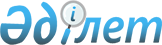 Еуразиялық экономикалық одақтың сыртқы экономикалық қызметінің Бірыңғай тауар номенклатурасына сәйкес "сиыр етінен жасалған котлет" ет жартылай фабрикатын сыныптау туралыЕуразиялық экономикалық комиссия Алқасының 2019 жылғы 16 сәуірдегі № 57 шешімі
      Еуразиялық экономикалық одақтың Кеден кодексінің 22-бабы 1-тармағының екінші абзацына сәйкес Еуразиялық экономикалық комиссия Алқасы шешті:
      1. Үйдегі ірі қара малдың сүйектен ажыратылған етін ұсақтау, қалыптау және мұздату жолымен алынған, тұз қосылмаған немесе тұз қосылған (өнімдегі тұздың жалпы құрамы 1,2 мас. % аз болған кезде), термиялық өңделмеген "сиыр етінен жасалған котлет" ет жартылай фабрикаты Сыртқы экономикалық қызметтің тауар номенклатурасына Түсіндірмелердің 1 және 6- негізгі қағидаларына сәйкес Бірыңғай тауар номенклатурасының 0202 30 қосалқы позициясында сыныпталады.
      2. Осы Шешім ресми жарияланған күнінен бастап күнтізбелік 30 күн өткен соң күшіне енеді.
					© 2012. Қазақстан Республикасы Әділет министрлігінің «Қазақстан Республикасының Заңнама және құқықтық ақпарат институты» ШЖҚ РМК
				
      Еуразиялық экономикалық комиссияАлқасының Төрағасы

Т. Саркисян
